vaja 91 – preverjanje znanja1.  (30%)Na spletu (vaje.esnm.si - /vaje_potocar/Photoshop/Vaja 36 - 3D foto v okvirju/) odpri 
"Tek na plaži.jpg"  in v Photoshopu izdelaj fotomontažo po vzorcu na spodnji sliki.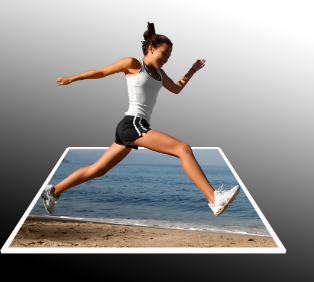 2. (40%)Na spletu poišči 1 fotografije v velikost več kot 2 M pik na temo poljubne živali.V Photoshopu izdelaj fotomontažo po vzorcu na spodnji sliki.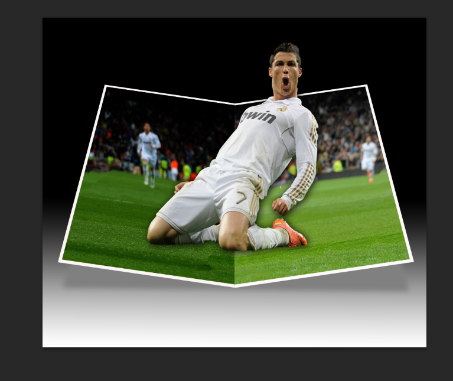 3. (30%)Na spletu poišči 1 fotografijo v velikost več kot 2 M pik na temo družina na plaži.V Photoshopu izdelaj fotomontažo po vzorcu na spodnji sliki.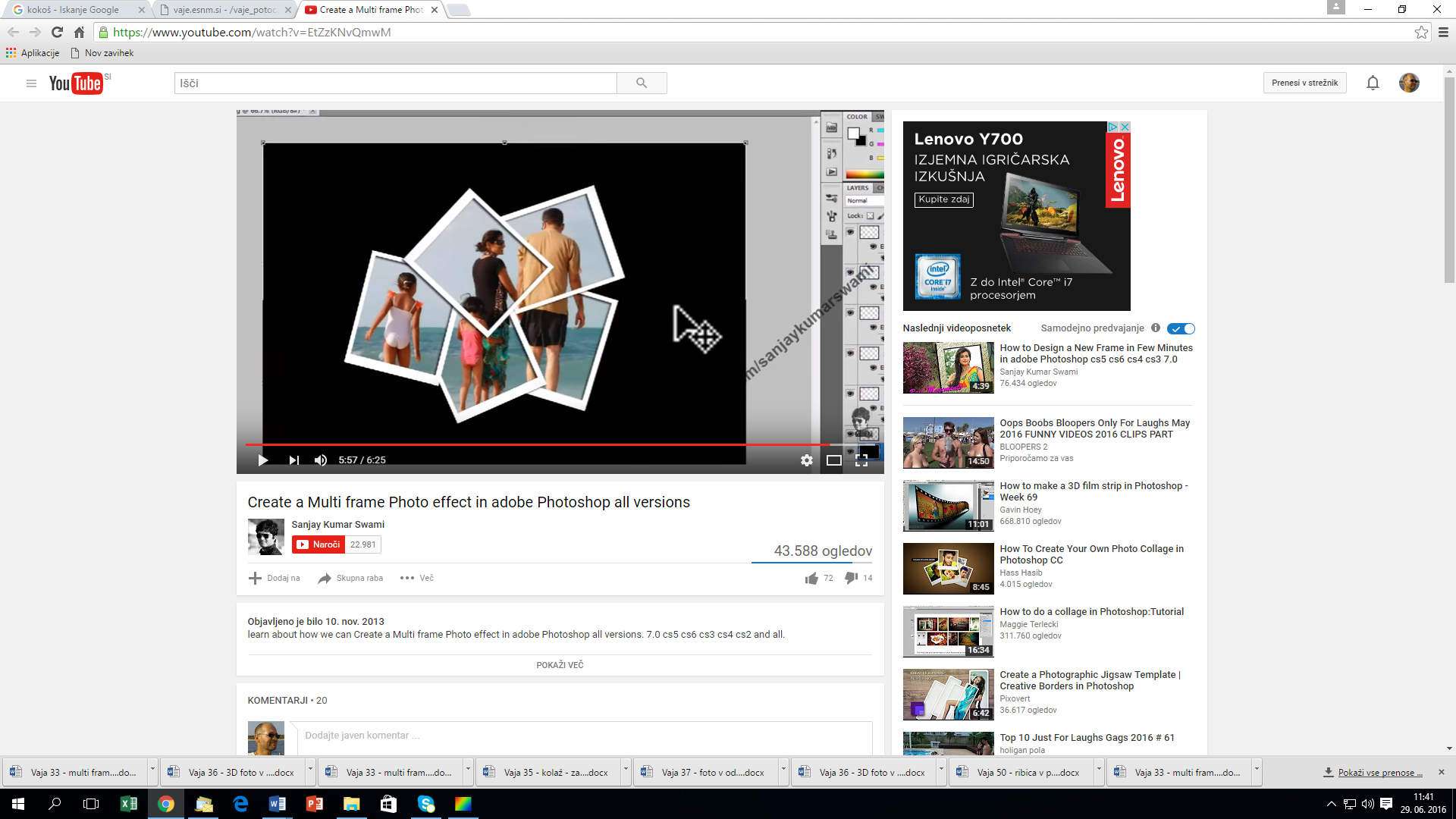 EKONOMSKA ŠOLANOVO MESTOVAJA V PHOTOSHOPUMedijsko oblikovanje